 ARTES    E PORTUGUÊS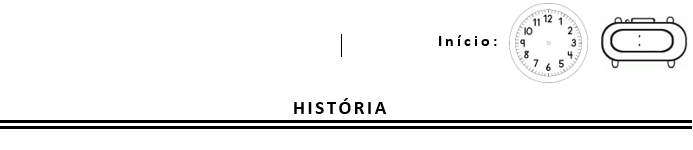 PROPOSTA ONLINE: 1- CADA ALUNO PRECISARÁ DE UM LIVRO DE LITERATURA PARA FAZER A CONTAÇÃO DA SUA HISTÓRIA PARA OS COLEGAS.ATIVIDADE DE CASA:2- DEPOIS DA CONTAÇÃO, OS ALUNOS FARÃO A REPRESENTAÇÃO COM O MATERIAL QUE TIVER EM CASA: LÁPIS DE COR, GIZ DE CERA, TINTA, CANETINHA OU MASSINHA.MASSINHA DE MODELAR1 XÍCARA DE FARINHA DE TRIGO1 XÍCARA DE  SAL½ XÍCARA DE ÁGUACORANTE.     OBS: QUEM FIZER A REPRESENTAÇÃO DE MASSINHA DE MODELAR, TIRE UMA FOTO E MANDE NO GRUPO.                                                                               